REGULAR MEETINGJUNE 20, 2019A Regular Meeting of the Town Board of the Town of Hampton, County of Washington and the State of New York was held at the Town Hall, 2629 State Route 22A, Hampton, New York on the 20th day of June 2019.PRESENT:    David K. O’Brien------------Supervisor 	           Tamme Taran----------------Councilwoman                        Donald Sady-----------------Councilman - absent	           Andrea Sweeney------------Councilwoman	           Roger Weeden---------------Councilman - absent 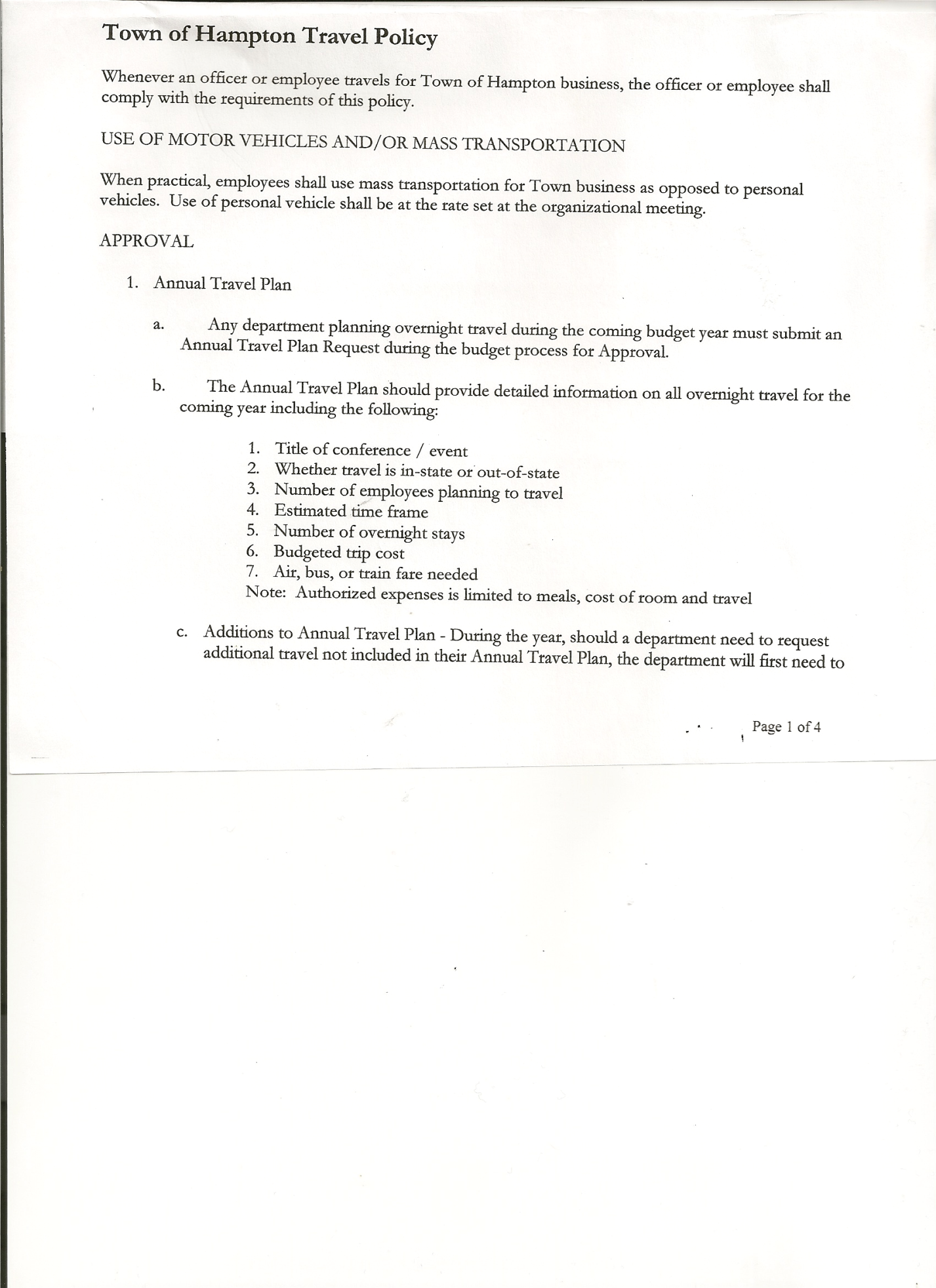                        Rebecca Jones---------------Town Clerk   	           Camilla Shaw----------------Tax Collector/Deputy Town Clerk - absent 	           Herbert Sady, Jr.-------------Highway Superintendent 	           Kim Perry---------------------Bookkeeper/Budget OfficerPlanning Board Member(s):   Bonnie Hawley, Chair and Matthew PrattAlso present: Artie Pratt and Leonard Reed The Regular Meeting was called to order by Supervisor O’Brien at 7:30pm, followed by the Pledge of Allegiance. Location of Fire Exits were given.  Quorum of board members present.Supervisor O’Brien asked for a moment of silence in memory of Francis “Frank” Baker,  William “Harry” Douglas and Dr. Jay Edison (former Health Officer).Supervisor O’Brien also asked that we keep Councilman Don Sady in our thoughts, as he recovers from his heart attack and bypass surgery. RESOLUTION NO. 56-2019APPROVAL OF THE MINUTES On a motion of Councilwoman Taran, seconded by Councilwoman Sweeney, the following resolution was ADOPTED:        Ayes     3        O’Brien, Taran, Sweeney                                                    Nays     0		                            Absent  2        Sady, WeedenRESOLVED, 	that the Regular Town Board Minutes for May 16th, 2019 are approved.Town Clerk, Rebecca Jones submitted Tax Collector Report in Camilla’s absence-  Zero balance. Submitted a Bank Statement to the Board for review and signatures.    Larry Carman, Dog Control Officer…submitted his report, which was read by Supervisor O’Brien, copy of report is attached for 5/14/19 - 6/17/19.Received from NYS Agriculture and Markets...“Municipal Shelter Inspection Report”, dog shelter services were rated “Unsatisfactory”. Another inspection will occur in approximately 30 days.Planning Board Report… Working on Farm Land Ag Protection Plan, receiving info from the County and looking at Granville as a guideline.Next meeting will be July 10th, 2019 @ 7:00pm at the Town Hall Herbert Sady, Jr., Highway Superintendent submitted his report, copy of which, is attached.Following a discussion where CHIPS money would be spent, the following Resolution was introduced.TOWN BOARD MEETINGJUNE 20, 2019             PAGE 2RESOLUTION NO. 57-2019AGREEMENT TO SPEND TOWN HIGHWAY FUNDSOn a motion of Councilwoman Sweeney, seconded by Councilwoman Taran, the following resolution was ADOPTED:        Ayes     3        O’Brien, Taran, Sweeney                                                    Nays     0		                            Absent  2        Sady, WeedenRESOLVED, to accept the Agreement to Spend Town Highway Funds as submitted. (Copy is attached).Uniforms…Highway Department has decided to stay with UniFirst for the rest of 2019, considering other options for 2020.Class 3 (reflective) jacket/vests need to be purchased for when the Highway Crew is working on the roads.Tandem truck needs piston to be repaired.After a discussion of selling or keeping the 2000 International Truck, the board is opting to keep the truck.RESOLUTION NO. 58-2019APPROVAL OF SUPERVISOR’S  MONTHLY  REPORTOn a motion of Councilwoman Taran, seconded by Councilwoman Sweeney, the following resolution was ADOPTED:     Ayes     3        O’Brien, Taran, Sweeney                                  		 Nays     0				 Absent  2        Sady, WeedenRESOLVED that, the Supervisor’s Monthly report be accepted as submitted for MAY                                   4/30/19                                                                                      05/31/19ACCOUNT              BALANCE           RECEIPTS           DISBURSEMENTS      BALANCEGeneral Fund           $  65,664.52	 $  13,519.36	             $     9,766.07            $  69,417.81Highway Fund         $151,725.29        $ 100,007.73               $   20,274.51	          $231,458.51  Equipment Reserve  $123,672.32        $           5.25                $           0.00             $123,677.57Fire #1                      $  41,616.00        $           0.00                $           0.00             $  41,616.00Fire #2                      $    7,756.00        $           0.00                $           0.00             $    7,756.00Cemetery	          $    1,715.70        $           2.17                $           0.00             $   1,717.87Totals                        $392,149.83        $113,534.51                $  30,040.58            $475,643.76All Board Members present signed Supervisor’s Report.The Town Clerk’s report for May 2019 was submitted to the Board.  The Town Clerk had Board Members review and sign bank reconciliation statements for the Town Clerk Account and Special Town Clerk Account dated May 31st, 2019.Following a discussion regarding Charter Communications and Rights-of-Way for communications and related services, the following resolution was introduced.RESOLUTION NO. 59-2019RIGHTS-OF-WAY USE AGREEMENTOn a motion of Councilwoman Taran, seconded by Councilwoman Sweeney, the following resolution was ADOPTED:     Ayes     3        O’Brien, Taran, Sweeney                                  		 Nays     0				 Absent  2        Sady, WeedenRESOLVED, to authorize Supervisor O’Brien to sign the “Rights-of-Way Use Agreement” between the Town of Hampton and Time Warner Cable Northeast, LLC locally known as Charter Communications.TOWN BOARD MEETINGJUNE 20, 2019             PAGE 3RESOLUTION NO. 60-2019RESERVE FUND On a motion of Councilwoman Taran, seconded by Councilwoman Sweeney, the following resolution was ADOPTED:   By Roll Call Vote:    Supervisor O’Brien	       AYE                                  Councilwoman 	Taran          AYE                                  Councilwoman Sweeney     AYE                                  Councilman Sady	       ABSENT                                  Councilman Weeden	       ABSENTRESOLVED, to pay the Steel Tariff Surcharge of $2800.00 (cost associated with the new Highway Truck) from the Highway Reserve Fund.COMMUNICATIONS  Received from NYS Dept. of Taxation & Finance Office of Real Property Tax Services our Certificate of the Final State Equalization Rate for 2019 Assessment Roll….    Town of Hampton Final State Equalization Rate is 94.75.NEW BUSINESSDiscussed the cost of Gas, Diesel & Heating Oil….going to put out to bid for next year.RESOLUTION NO. 61-2019AUDIT OF CLAIMSOn a motion of Councilwoman Taran, seconded by Councilwoman Sweeney, the following resolution was ADOPTED:           Ayes      3       O’Brien, Taran, Sweeney                                    	       Nays      0				                               Absent   2       Sady, Weeden RESOLVED that the bills have been reviewed by the Town Board and are authorized for payment in the following amounts.	General Fund 		No. 88 through No. 105           $  28,461.43 	Highway Fund 	No. 53 through No.  66            $201,318.93            Total both funds				             $229,780.36RESOLUTION NO. 62-2019QUARTERLY AUDITS-TOWN CLERK AND TAX COLLECTOROn a motion of Councilwoman Taran, seconded by Councilwoman Sweeney, the following resolution was ADOPTED:           Ayes      3       O’Brien, Taran, Sweeney                                    	       Nays      0				                               Absent   2       Sady, Weeden RESOLVED, to accept the quarterly audits completed for the Town Clerk and Tax Collector.On a motion of Councilwoman Sweeney, seconded by Councilwoman Taran, the meeting adjourned at 8:48pm.   All in favor Aye.Respectfully submitted,Rebecca S. Jones, RMCTown Clerk